(붙임 2)교무처장 귀하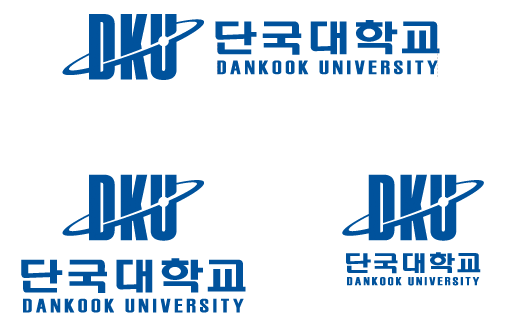 (붙임 3)【 대학/학부(과)별 영어졸업인증 기준 】■ 적용대상(1): 2007~2009학년도 신입학자 / 2009~2011학년도 편입학자■ 적용대상(2): 2010~2012학년도 신입학자 / 2012~2013학년도 편입학자영어졸업인증제 면담서영어졸업인증제 면담서영어졸업인증제 면담서영어졸업인증제 면담서영어졸업인증제 면담서영어졸업인증제 면담서영어졸업인증제 면담서영어졸업인증제 면담서영어졸업인증제 면담서학번성명학년학년소속대학 학과, 학부(전공)대학 학과, 학부(전공)대학 학과, 학부(전공)대학 학과, 학부(전공)대학 학과, 학부(전공)대학 학과, 학부(전공)대학 학과, 학부(전공)대학 학과, 학부(전공)소속입학년월일입학년월일년 월 학년 (신)ㆍ(편)입학년 월 학년 (신)ㆍ(편)입학년 월 학년 (신)ㆍ(편)입학년 월 학년 (신)ㆍ(편)입학년 월 학년 (신)ㆍ(편)입학년 월 학년 (신)ㆍ(편)입학희망(이수)전공제1전공제1전공학부(과) 전공 학부(과) 전공 학부(과) 전공 학부(과) 전공 학부(과) 전공 학부(과) 전공 위와 같이 영어졸업인증제 면담을 신청합니다.2013년 월 일 신청인 : (인)연락처 : 휴대전화 ( - - )자택전화( - - )위와 같이 영어졸업인증제 면담을 신청합니다.2013년 월 일 신청인 : (인)연락처 : 휴대전화 ( - - )자택전화( - - )위와 같이 영어졸업인증제 면담을 신청합니다.2013년 월 일 신청인 : (인)연락처 : 휴대전화 ( - - )자택전화( - - )위와 같이 영어졸업인증제 면담을 신청합니다.2013년 월 일 신청인 : (인)연락처 : 휴대전화 ( - - )자택전화( - - )위와 같이 영어졸업인증제 면담을 신청합니다.2013년 월 일 신청인 : (인)연락처 : 휴대전화 ( - - )자택전화( - - )위와 같이 영어졸업인증제 면담을 신청합니다.2013년 월 일 신청인 : (인)연락처 : 휴대전화 ( - - )자택전화( - - )위와 같이 영어졸업인증제 면담을 신청합니다.2013년 월 일 신청인 : (인)연락처 : 휴대전화 ( - - )자택전화( - - )위와 같이 영어졸업인증제 면담을 신청합니다.2013년 월 일 신청인 : (인)연락처 : 휴대전화 ( - - )자택전화( - - )위와 같이 영어졸업인증제 면담을 신청합니다.2013년 월 일 신청인 : (인)연락처 : 휴대전화 ( - - )자택전화( - - )※ 학부(전공)․학과 주임교수 또는 지도교수님은 상기 학생에 대해 개별면담 후, “면담내용”란에 학생 소속별 영어졸업인증기준 이상의 공인영어성적 제출(예정)일 또는 영어졸업인증 대체 “단국영어몰입프로그램(i-EDU)” 참가(예정) 여부를 기술하여 주시기 바랍니다.【면담내용】:※ 학부(전공)․학과 주임교수 또는 지도교수님은 상기 학생에 대해 개별면담 후, “면담내용”란에 학생 소속별 영어졸업인증기준 이상의 공인영어성적 제출(예정)일 또는 영어졸업인증 대체 “단국영어몰입프로그램(i-EDU)” 참가(예정) 여부를 기술하여 주시기 바랍니다.【면담내용】:※ 학부(전공)․학과 주임교수 또는 지도교수님은 상기 학생에 대해 개별면담 후, “면담내용”란에 학생 소속별 영어졸업인증기준 이상의 공인영어성적 제출(예정)일 또는 영어졸업인증 대체 “단국영어몰입프로그램(i-EDU)” 참가(예정) 여부를 기술하여 주시기 바랍니다.【면담내용】:※ 학부(전공)․학과 주임교수 또는 지도교수님은 상기 학생에 대해 개별면담 후, “면담내용”란에 학생 소속별 영어졸업인증기준 이상의 공인영어성적 제출(예정)일 또는 영어졸업인증 대체 “단국영어몰입프로그램(i-EDU)” 참가(예정) 여부를 기술하여 주시기 바랍니다.【면담내용】:※ 학부(전공)․학과 주임교수 또는 지도교수님은 상기 학생에 대해 개별면담 후, “면담내용”란에 학생 소속별 영어졸업인증기준 이상의 공인영어성적 제출(예정)일 또는 영어졸업인증 대체 “단국영어몰입프로그램(i-EDU)” 참가(예정) 여부를 기술하여 주시기 바랍니다.【면담내용】:※ 학부(전공)․학과 주임교수 또는 지도교수님은 상기 학생에 대해 개별면담 후, “면담내용”란에 학생 소속별 영어졸업인증기준 이상의 공인영어성적 제출(예정)일 또는 영어졸업인증 대체 “단국영어몰입프로그램(i-EDU)” 참가(예정) 여부를 기술하여 주시기 바랍니다.【면담내용】:※ 학부(전공)․학과 주임교수 또는 지도교수님은 상기 학생에 대해 개별면담 후, “면담내용”란에 학생 소속별 영어졸업인증기준 이상의 공인영어성적 제출(예정)일 또는 영어졸업인증 대체 “단국영어몰입프로그램(i-EDU)” 참가(예정) 여부를 기술하여 주시기 바랍니다.【면담내용】:※ 학부(전공)․학과 주임교수 또는 지도교수님은 상기 학생에 대해 개별면담 후, “면담내용”란에 학생 소속별 영어졸업인증기준 이상의 공인영어성적 제출(예정)일 또는 영어졸업인증 대체 “단국영어몰입프로그램(i-EDU)” 참가(예정) 여부를 기술하여 주시기 바랍니다.【면담내용】:※ 학부(전공)․학과 주임교수 또는 지도교수님은 상기 학생에 대해 개별면담 후, “면담내용”란에 학생 소속별 영어졸업인증기준 이상의 공인영어성적 제출(예정)일 또는 영어졸업인증 대체 “단국영어몰입프로그램(i-EDU)” 참가(예정) 여부를 기술하여 주시기 바랍니다.【면담내용】:상담자상담자주임(지도)교수 성명 : (인)주임(지도)교수 성명 : (인)주임(지도)교수 성명 : (인)주임(지도)교수 성명 : (인)주임(지도)교수 성명 : (인)주임(지도)교수 성명 : (인)주임(지도)교수 성명 : (인)대학/학부(과)대학/학부(과)TOEICTEPSTOEFLTOEFLTOEFL비고대학/학부(과)대학/학부(과)TOEICTEPSPBTCBTIBT비고문과대학일반학과60051046317469문과대학영어영문학과70060054020381예술조형대학예술조형대학해당없음자연과학대학자연과학대학55047042416064법과대학신입학(2007~08)편입학(2009~10)60051046317469법과대학신입학(2009)편입학(2011)70060054020381사회과학대학사회과학대학60051046317469상경대학상경대학60051046317469공과대학공과대학55047042416064건축대학건축대학55047042416064사범대학일반학과60051046317469사범대학체육교육과해당없음음악대학음악대학해당없음야간일반학과50042038614558야간영어영문학과60051046317469대학/학부(과)대학/학부(과)TOEICTEPSTOEFLTOEFLTOEFL비고대학/학부(과)대학/학부(과)TOEICTEPSPBTCBTIBT비고문과대학일반학과70056653221380문과대학영어영문학과80070162124094예술조형대학예술조형대학해당없음자연과학대학자연과학대학70056653221380법과대학법과대학80070162124094사회과학대학사회과학대학70056653221380상경대학상경대학70056653221380공과대학공과대학70056653221380건축대학건축대학70056653221380사범대학일반학과70056653221380사범대학체육교육과해당없음음악대학음악대학해당없음국제학부국제학부------